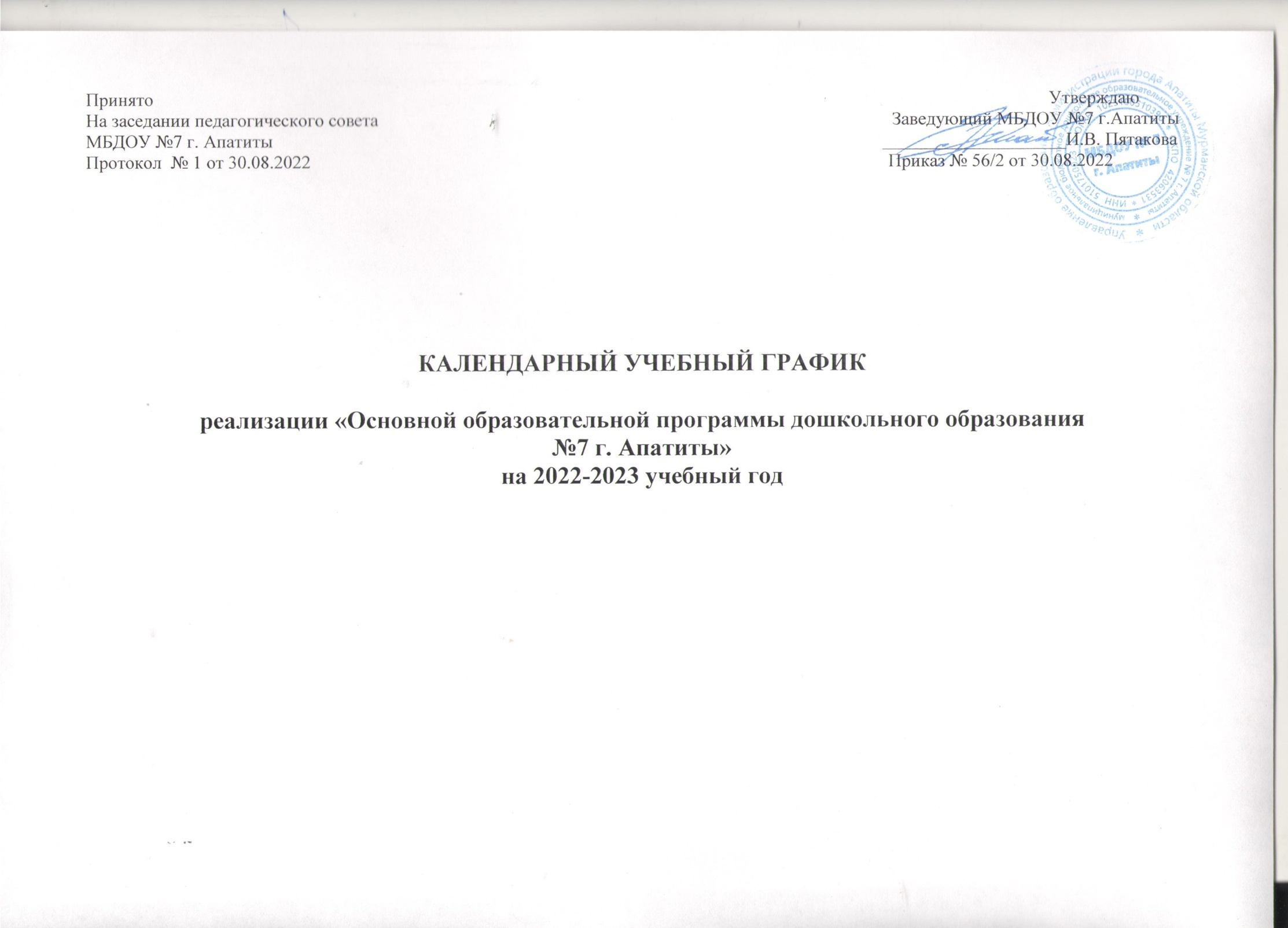 ПОЯСНИТЕЛЬНАЯ ЗАПИСКА      Календарный учебный график является нормативным актом, регламентирующим общие требования к организации образовательного процесса в учебном году в муниципальном бюджетном дошкольном образовательном учреждении №7 г. Апатиты в группах общеразвивающей направленности, является составной частью основной образовательной программы дошкольного образования МБДОУ №7 г. Апатиты. Календарный учебный график учитывает в полном объеме возрастные психофизические особенности воспитанников и отвечает требованиям охраны жизни и здоровья детей.     Календарный учебный график разрабатывается ежегодно, принимается на педагогическом совете МБДОУ, утверждается приказом заведующего.Календарный учебный график разработан в соответствии с требованиями основных нормативных правовых актов: 
• Федеральным законом Российской Федерации от 29.12.2012 г. №273-ФЗ «Об образовании в Российской Федерации»;• Приказом Министерства образования и науки РФ от 17.10.2013 г. № 1155 «Об утверждении федерального государственного образовательного стандарта дошкольного образования» (в редакции изменений);• Приказом Министерства просвещения Российской Федерации от 31.07.2020 г. №373 «Об утверждении Порядка организации и осуществления образовательной деятельности по основным общеобразовательным программам – образовательным программам дошкольного образования»;• Постановлением Главного государственного санитарного врача Российской Федерации от 28.09.2020 г. № 28 Об утверждении Санитарных Правил СП2.4.1.3648-20 «Санитарно-эпидемиологические требования к организациям воспитания и обучения, отдыха и оздоровления детей и молодежи»;• СанПиН 1.2.3685-21 «Гигиенические нормативы и требования к обеспечению безопасности и (или) безвредности для человека факторов среды обитания», утвержденные постановлением Главного государственного санитарного врача РФ от 28.01.2021 N 66296;• Уставом муниципального бюджетного дошкольного образовательного учреждения № 7 г. Апатиты.Календарный учебный график учитывает в полном объеме возрастные психофизические особенности воспитанников и отвечает требованиям охраны их жизни и здоровья. Цель календарного учебного графика: определение порядка функционирования МБДОУ №7 г.Апатиты;регламентирование образовательной нагрузки в день, в неделю, в год.МБДОУ №7 г.Апатиты  функционирует в режиме полного дня (12 час.):- с 7:00 до 19:00 час.,- в предпраздничные дни с 7:00 до 18:00 час..Продолжительность учебного года- 36 недель: начало учебного года- 01 сентября;окончание учебного года- 31мая;летний оздоровительный период – с 01 июня по 31 августа.Продолжительность  учебной  недели – 5 дней: понедельник, вторник, среда, четверг, пятница;  выходные дни: суббота, воскресенье, праздничные дни по календарю.       Каникулярный период (Новогодние творческие каникулы) с 26 декабря по 8 январяВ соответствии с п. 11 ч. 1 ст. 34 Федерального закона «Об образовании в Российской Федерации» каникулами являются плановые перерывы при получении образования для отдыха и иных социальных целей в соответствии с законодательством об образовании и календарным учебным графиком. В МБДОУ №7 г.Апатиты устанавливаются одна каникулярная неделя: с 26.12.2022г. по 08.02.2023 г.     В соответствии с п. 11 ч. 1 ст. 34 Федерального закона «Об образовании в Российской Федерации» каникулами являются плановые перерывы при получении образования для отдыха и иных социальных целей в соответствии с законодательством об образовании и календарным учебным графиком. В МБДОУ №7 г.Апатиты устанавливаются каникулярные недели в соответствии с календарным годом и годовым планом.      В каникулярный и летний оздоровительный период в обязательном порядке проводится образовательная деятельность по ОО «Физическое развитие» и ОО «Художественно-эстетическое развитие» детей, а также коррекционная работа. Педагогические работники проводят педагогическую диагностику психофизического развития воспитанников: воспитатели  и специалисты - 2 раза в год (сентябрь, май), длительность- 2 недели.Образовательная нагрузка в день/в неделю в организованных видах деятельности регламентируется следующим образом:Группы1 группа раннего возраста2 группа раннего возрастаМладшая группаСредняя группаСтаршая группаПодготовительная к школе группаГруппа для детей с ТНРВозраст воспитанниковот 1 до 2 летот 2 до 3 летот 3 до 4 летот 4 до 5 летот 5 до 6 летот 6 до 7 летОт 4 до 7 летДлительность условного часа непрерывной образовательной деятельности (далее по тексту - ООД)по 8-10 мин.по 8-10 мин.не более 15 мин.не более 20 мин.не более 25 мин.не более 30 мин.не более 25 мин.Перерыв между ООД--не менее10 мин.не менее10 мин.не менее10 мин.не менее10 мин.не менее10 мин.Количество условных часов в деньне более 1  в первую половину дня; не более 1  во вторую половину дняне более 1  в первую половину дня; не более 1  во вторую половину дняне более 2  в первую половину дняне более 2  в первую половину дняне более 2 в первую половину дня; не более 1 во вторую половину дняне более 3 в первую половину дня; не более 1 во вторую половину дня2 в первую половину дня; не более 1 во вторую половину дняМаксимально допустимый объем образовательной нагрузки в деньне превышает 10 мин. в первую половину дня; не превышает 10 мин. во вторую половину дня не превышает 10 мин. в первую половину дня; не превышает 10 мин. во вторую половину дня не превышает 30 мин в первую половину дняне превышает  40 мин в первую половину дняне превышает 50 мин. в первую половину дня; не более 25 мин. во вторую половину дня 90 мин.не превышает 50 мин. в первую половину дня; не более 25 мин. во вторую половину дняКоличество ООД в неделю (по Сан Пин)10101010131515Количество условных часов ООД1ч.30мин.1ч. 30 мин.2ч. 30мин.3ч. 20мин.5ч.25мин.7ч.,30 мин.6 ч., 25 мин.Максимально-допустимый объём недельной образовательной нагрузки (включая реализацию дополнительных образовательных программ)не превышает1 час. 30 мин.не превышает1 час. 30 мин.не превышает2 час.45 мин.не превышает4 часане превышает6 час. 15 мин.не превышает8 час.30 мин.не превышает7 час.15 мин.